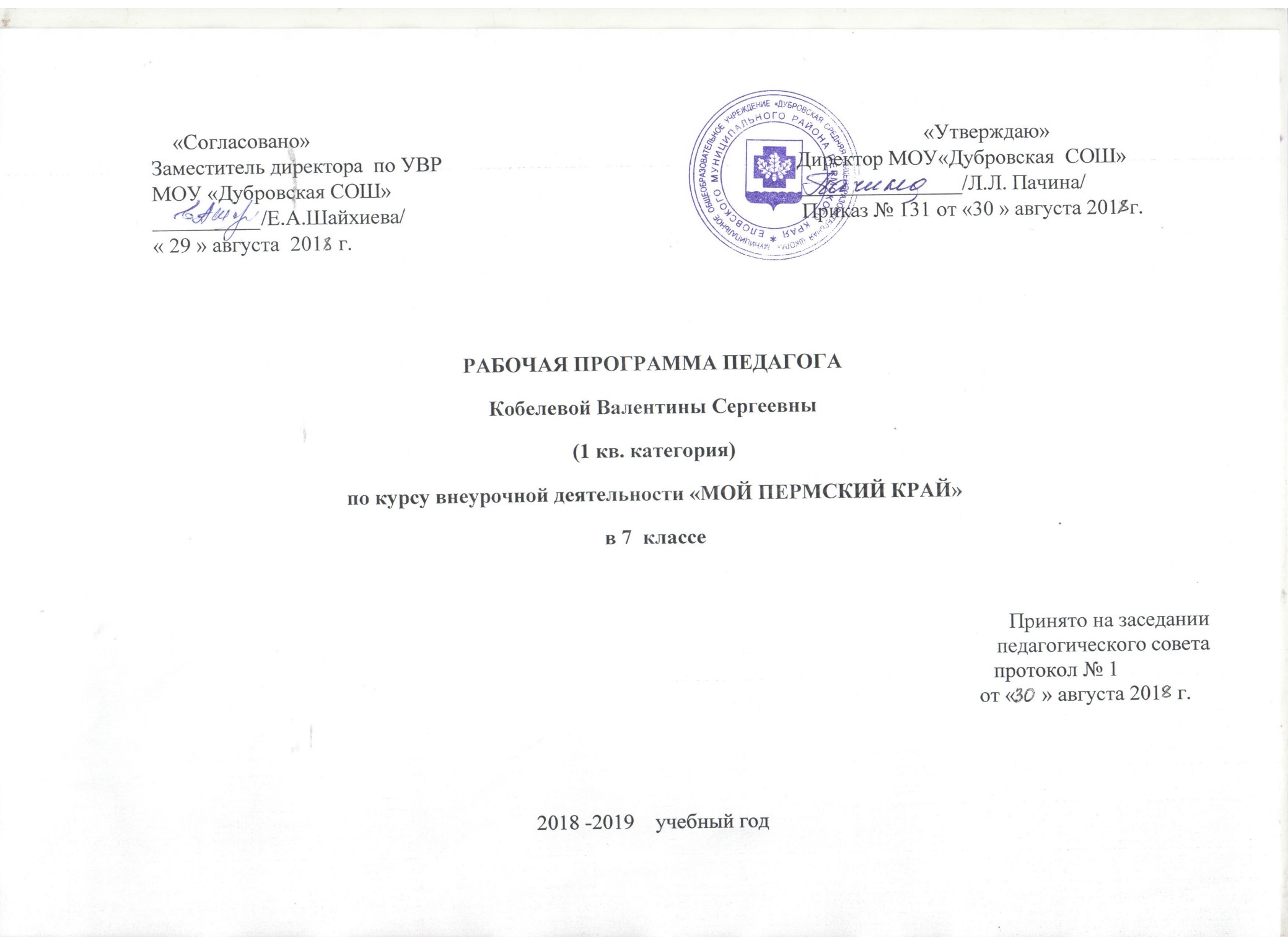 Пояснительная запискаПрограмма разработана на основе учебника Н. П. Горбацевич,  Р. А. Кассиной, А. В. Фирсовой и др.  Мой Пермский край. Следствие ведут пермяки: литературные расследования, Москва, 2017Данный курс имеет основной целью пробудить интерес к родному краю, желание беречь общий дом и заботиться о нём. Познакомится с биографией и творчеством писателей, наших земляков. Знать свой край, любить и беречь – это даже не задача всего человечества и каждого в отдельности, это нормальное ощущение комфорта и спокойствия, без которого наша жизнь превращается в выживание. Необходимость изучения предмета в том, что Прикамье – это территория близкая и доступная нам уже с детства, потому уже сейчас нужно узнать и понять детям, как прекрасен и неповторим наш общий дом, как необходимы ему наши внимание и забота. Предполагается при изучении курса работа с разными источниками информации, усиление практической направленности материала, нацеленность школьников на овладение знаниями, навыками, опытом деятельности и эмоционально-ценностных отношений, необходимых в повседневной жизни человека.Цели курса:В результате изучения курса учащиеся 7-х классов должны получить знания об источниках комплексного изучения родного края, об историко-культурных достопримечательностях города и района, экологических проблемах, какие любопытные особенности есть у самых привычных растений и животных, об отдельных охраняемых видах или территориях, об опасных для человека растениях, грибах, животных. Школьники должны научиться общим принципам постановки и решения познавательных проблем, выявлению причин и следствий, проводить самостоятельные исследования умению строить гипотезы и приводить доказательства, объяснению фактов, составлению различных суждений, использованию внешкольных источников информации (книги, музеи, памятники и достопримечательности, кинотеатры, видео, библиотеки, средства массовой информации, ресурсы Интернет и др.)Учащиеся приобретают интерес к истории родного края, учатся понимать проблемы современности, вырабатывают собственное отношение к писателям Пермского края.Данный курс стимулирует процесс гуманизации личности подростка, что приводит к формированию качеств, которые хотело бы видеть общество у выпускника и которые помогли бы ему жить в современном мире, уметь видеть и решать проблемы, анализировать конкретные ситуации, уметь выбирать линию поведения.В процессе изучения курса «Мой Пермский край» учащиеся должны овладеть умениями:- находить место своего района, своей местности на карте области и России;- вести наблюдение, поиск и сбор, описание и местонахождение рек, болот, озёр и т.д.;- использовать элементы исследовательской деятельности по изучению родного края;- определять географическое положение города, района, области, где растут редкие растения и виды животных;- работать с различными источниками информации;- составлять биографию писателей.Задачи курса:Образовательные задачи:• ознакомление с историей малой родины; • сбор материала о писателях Урала; • овладение навыками исследовательской работы; Воспитательные задачи: • развитие гражданских качеств, патриотического отношения к России и своему краю; • воспитание учащихся на примере жизни и деятельности земляков, понимания ценности и значимости каждой человеческой жизни; Развивающие задачи: • развитие познавательного интереса, интеллектуальных и творческих способностей; • стимулирование стремления знать, как можно больше о родном крае. Программа предусматривает теоретические и практические занятия: - теоретические (беседы, лекции, доклады, самостоятельная работа). - практические (экскурсии, встречи, практикумы в библиотеке, работа с документами, работа с компьютером). По окончании изучения курса учащиеся должны:ЗНАТЬ:- Писателей Пермского края; – Заповедные места; – Редкие виды растений и животных, занесенных в Красную книгу Прикамья;УМЕТЬ:- Вести исследовательскую работу; – Писать рефераты и делать сообщения;– Составлять презентации и карты.ОСОБЕННОСТИ КУРСАПрограмма рассчитана на один год обучения из расчёта 1 час в неделю. Всего: 34 часа. Программа предусматривает проведение внеклассных занятий, работы детей в группах, парах, индивидуальная работа. Занятия проводятся 1 раз в неделю в учебном кабинете, в библиотеке и т. д. Проектная деятельность предусматривает поиск необходимой недостающей информации в энциклопедиях, справочниках, книгах, на электронных носителях, в Интернете и т.д. Источником нужной информации могут быть взрослые: представители различных профессий, родители, увлеченные люди, а также другие дети. Форма и режим занятий: • групповая работа; • беседы, викторины; • коллективные творческие дела; Классические источники информации—энциклопедии и другие книги, в том числе из школьной библиотеки. Кроме того, это видеокассеты, энциклопедии и другие материалы на компакт-дисках, рассказы взрослых. Кроме того, взрослые могут помочь детям получить информацию из Интернета. Творческими работами могут быть, например: рисунок, буклет, поделка, макет, рассказ, газета, электронная презентация и т.д. В процессе прохождения курса формируются умения и навыки самостоятельной исследовательской деятельности; умения оформлять доклад, исследовательскую работу.        Межпредметные связи: с уроками русского языка: запись отдельных выражений, предложений, абзацев из текстов изучаемых произведений; с уроками литературного чтения: умение находить главное и значимое в тексте, выделять главную мысль, умение составлять план прочитанного. с уроками географии: определять стороны горизонта, ориентироваться на местности. ФОРМЫ КОНТРОЛЯВ процессе изучения факультатива учащимся предлагаются разноуровневые задания:- репродуктивные (Где находятся?  На какой местности?);- творческие (Нарисуй… Объясни…);- поисковые (Отыщи в книгах и справочниках…? Узнай…? Что такое…? Кто они…?).Основными формами контроля являются:- монологический устный ответ; - письменный ответ;- творческое задание.Контроль знаний происходит непосредственно на уроке в процессе знакомства с новой темой, а также в процессе самостоятельной работы ученика и последующей проверки этой работы учителем.Критерии оценкиОценка устных и письменных ответов учащихсяОтметка («5», «4», «3») может ставиться не только за единовременный ответ (когда на проверку подготовки ученика отводится определенное время), но и за рассредоточенный во времени, т.е. за сумму ответов, данных учеником на протяжении урока, при условии, если в процессе урока не только заслушивались ответы учащегося, но и осуществлялась проверка его умения применять знания на практике.Оценка творческих заданий Критерии оценки: раскрытие выбранной темысформированные идеи ясно, грамотно изложеныэстетическое оформлениеоригинальность формыСОДЕРЖАНИЕ КУРСАРаспределение учебных часов по разделам:Дело № 1. Об исчезнувшем городе, речном божестве и чемодане (4)Дело № 2. О птичьих гнездах, авиаторах и эликсире молодости (4)Дело № 3. О невидимом оружии, сыре-боре и Homo humanitas (4)Дело № 4. О таинственном золоте, кораблекрушении и пельменях (5)Дело № 5. О подземном мире, коварных хранителях и динамите (8)Дело № 6. О двух родинах, любви и ящике с петухом (4)Дело № 7. О брыкающемся коне, жадной бумаге и восторженном человеке (3)Дело № 8. О кино без кинокамеры, кумачовых сарафанах и тишине (4)Тематическое планированиеУЧЕБНО-МЕТОДИЧЕСКОЕ ОБЕСПЕЧЕНИЕР. А. Кассина, А. В. Фирсова, Е. В. Лившиц и др. «Мой Пермский край. Следствие ведут пермяки: литературные расследования».  Москва, Владос, 2017.Материально-техническое обеспечение:Компьютер.Проектор.Экран.БаллСтепень выполнения учащимся общих требований к ответу«5»1) ученик полно излагает изученный материал;2) обнаруживает понимание материала, может обосновать свои суждения, применить знания на практике;3) излагает материал последовательно и правильно с точки зрения норм литературного языка.«4»Ученик дает ответ, удовлетворяющий тем же требованиям, что и для отметки «5», но допускает 1 - 2 ошибки, которые сам же исправляет, и 1 - 2 недочета в последовательности и языковом оформлении излагаемого.«3»Ученик обнаруживает знание и понимание основных положений данной темы, но:1) излагает материал неполно и допускает неточности в определении понятий или формулировке правил;2) не умеет достаточно глубоко и доказательно обосновать свои суждения и привести свои примеры;3) излагает материал непоследовательно и допускает ошибки в языковом оформлении излагаемого.«2»Ученик обнаруживает незнание большей части соответствующего раздела изучаемого материала, допускает ошибки в формулировке определений и правил, искажающие их смысл, беспорядочно и неуверенно излагает материал.ОтметкаСтепень выполнения учащимся общих требований к ответу«5»Тема раскрыта, работа оригинальна, опрятно и красиво оформлена, учащийся может объяснить основную идею работы, ответить на вопросы.«4»Тема раскрыта, но имеются 1-2 погрешности, работа достаточно оригинальна, оформлена с небольшими помарками, учащийся может объяснить основную идею работы, ответить на вопросы.«3»Тема раскрыта не полностью, работа достаточно оригинальна, оформлена с помарками, учащийся может объяснить основную идею работы с помощью наводящих вопросов, может ответить не на все вопросы.«2»Тема не раскрыта, работа не оригинальна, неряшливо оформлена, учащийся не может объяснить основную идею работы, не может ответить на вопросы.№ТемаУрокаКол-во часовМатериально-техническое обеспечение урокаДело № 1. Об исчезнувшем городе, речном божестве и чемодане41Биография М. А. Осоргина1Учебник, проектор, компьютер, экран2Театр оперы и балета1Учебник, проектор, компьютер, экран3«Страшные места Перми»1Учебник, проектор, компьютер, экран4Реки Пермского края, реки твоего населенного пункта1Проектор, компьютер, экранДело № 2. О птичьих гнездах, авиаторах и эликсире молодости45Биография и творчество  В. В. Каменского1Учебник, проектор, компьютер, экран. 6Расследование первое: птенец в гнезде1Учебник, проектор, компьютер, экран7Расследование второе: певчая птица – обретение голоса1Учебник, проектор, компьютер, экран8Расследование третье: «крыловейность», поэт – перелетная птица1Учебник, проектор, компьютер, экранДело № 3. О невидимом оружии, сыре-боре и Homo humanitas49Биография и творчество А. П. Гайдара1Учебник, проектор, компьютер, экран. 10Расследование первое: добрые дела1Учебник, проектор, компьютер, экран.11Расследование второе: невидимое оружие1Учебник, проектор, компьютер, экран.12С/р по двум темам1Проектор, компьютер, экран.Дело № 4. О таинственном золоте, кораблекрушении и пельменях513Биография и творчество А. С. Грина1Учебник, проектор, компьютер, экран14Расследование первое: зов моря1Учебник, проектор, компьютер, экран15Расследование второе: сказочник1Учебник, проектор, компьютер, экран16Расследование третье: герой1Учебник, проектор, компьютер, экран17Просмотр фильма  «Алые паруса»1Проектор, компьютер, экранДело № 5. О подземном мире, коварных хранителях и динамите818Биография и творчество П. П. Бажова1Учебник, проектор, компьютер, экран19Испытание умом1Учебник, проектор, компьютер, экран20Испытание красотой и верностью1Учебник, проектор, компьютер, экран21Испытание трудом1Учебник, проектор, компьютер, экран, 22Испытание темнотой и молчанием1Учебник, проектор, компьютер, экран23Испытание золотом и дружбой1Учебник, проектор, компьютер, экран24Испытание талантом1Учебник, проектор, компьютер, экран, 25Испытание благородством и бескорыстием1Учебник, проектор, компьютер, экранДело № 6. О двух родинах, любви и ящике с петухом426Биография и творчество В. П. Астафьева1Учебник, проектор, компьютер, экран27Расследование первое: родина «с ноготь величиной»1Учебник, проектор, компьютер, экран28Расследование второе: «не у каждого жена Марья, а кому бог даст»1Учебник, проектор, компьютер, экран29Расследование третье: не навреди»1Учебник, проектор, компьютер, экранДело № 7. О брыкающемся коне, жадной бумаге и восторженном человеке330Биография и творчество Б. Л. Пастернака1Учебник, проектор, компьютер, экран31Расследование первое: Пастернак и Урал1Учебник, проектор, компьютер, экран32Расследование второе: пять секретов1Учебник, проектор, компьютер, экранДело № 8. О кино без кинокамеры, кумачовых сарафанах и тишине233Биография и творчество В. И. Немировича-Данченко1Учебник, проектор, компьютер, экран34Итоговый урок1